ادارة الكراسي البحثية تنتهي من تسوية كافة الأمور المالية للكراسي البحثية حتى 31/8/ 2014في ظل توجيهات سعادة وكيل الجامعة للدراسات العليا والبحث العلمي الأستاذ الدكتور محمد بن عبدالله الشايع أنهت إدارة الكراسي البحثية كافة الأمور المالية للكراسي البحثية حتى 31/8/ 2014  ، فقد عقدت لجنة ادارة الكراسي البحثية اجتماعها الثاني لهذا العام 1435 /1436 هـ، وأوضح الدكتور عبدالله بن عواد الحربي أنه تم استعراض توصيات اللجنة الاشرافية على الكراسي العلمية في اجتماعها الأول برئاسة الاستاذ الدكتور محمد الشايع وكيل الجامعة للدراسات العليا والبحث العلمي بالموافقة على انهاء كافة المستحقات المالية الخاصة بالانجازات والأنشطة التي تحققت من خلال كرسي الشيخ عبد الله بن عبد المحسن التويجري للأبحاث التطبيقية لحالات الجلطات الدماغية، وفقاً لما هو وارد بالخطة التشغيلية التقديرية للعام 2014 م ومحاضر اللجنة العلمية للكرسي والمطالبات المرفقة بها والذي قدمها مشرف الكرسي ، حيث اطلعت اللجنة على التقارير الخاصة باليوم العلمي الذي أقامه الكرسي بمستشفى الملك  خالد بالمجمعة وباعتماد من الهيئة السعودية للجلطات الدماغية ، والمستندات الخاصة بتقديم براءة اختراع لمدينة الملك عبد العزيز وكذلك الكتب الستة التي تم الانتهاء من تأليفها في مجال عمل الكرسي.وفي نهاية الاجتماع تم اصدار الشيكات الخاصة بتلك الأنشطة والتي بلغ اجمالي قيمتها مائة وتسعون ألف ريالاً سعودياً لا غير ( 190000 )، كذلك تم اصدار الشيكات الخاصة بمقابل حضور الاجتماعات لأعضاء لجان الكراسي العلمية المختلفة ومكافآت مشرفي الكراسي البحثية . لتثبت الأيام يوماً بعد يوم رؤية جامعة المجمعة بالاهتمام بنوعية الكراسي لا بكثرتها، وقد قال معالي مدير الجامعة في احدى لقاءات الكراسي البحثية بالجامعة : ليس المهم عدد ما نقدم من كراسي ولكن المهم نوعية هذه الكراسي وجودتها من حيث خدمة الجامعة والمجتمع.ادارة الكراسي البحثية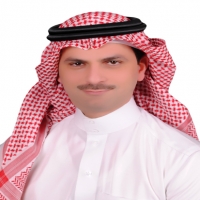                                      أ.د / محمد الشايع                                      